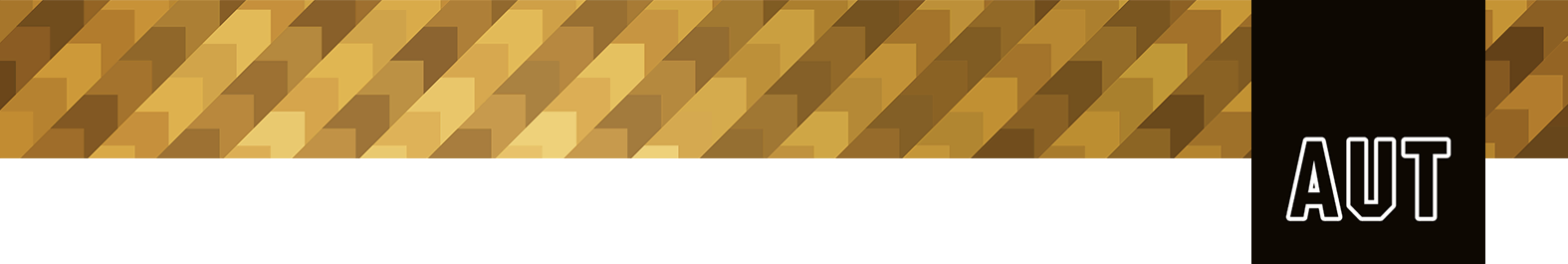 CoAuthorship contribution TemplateFrom the AUT Co-Authorship Protocol:An author is an individual who has made a significant intellectual or scholarly contribution to research and its output, and agrees to be listed as an author. A significant intellectual or scholarly contribution must include one, and should include a combination of two or more, of the following: • 	Conception and design of the project or output; • 	Acquisition of research data where the acquisition has required significant intellectual judgement, planning, design, or input; • 	Contribution of knowledge, where justified, including Indigenous knowledge; • 	Analysis or interpretation of research data; • 	Drafting significant parts of the research output or critically revising it so as to contribute to its quality and interpretation.For further details on the co-authorship guidelines and requirements, please refer to the AUT Co-Authorship Protocol.For the definition of a ‘manuscript’ within a thesis please refer to the Postgraduate Handbook.Co-authorship Contributions within this ThesisPlease copy the box below in to your thesis, repeated for each manuscript included in the thesis. student and supervisor approvals student and supervisor approvals student and supervisor approvals student and supervisor approvals student and supervisor approvals student and supervisor approvals By signing you are confirming that the co-author contributions stated in the table(s) below are accurate.By signing you are confirming that the co-author contributions stated in the table(s) below are accurate.By signing you are confirming that the co-author contributions stated in the table(s) below are accurate.By signing you are confirming that the co-author contributions stated in the table(s) below are accurate.By signing you are confirming that the co-author contributions stated in the table(s) below are accurate.By signing you are confirming that the co-author contributions stated in the table(s) below are accurate.Student NameSignatureDateSupervisor NameSignatureDateChapter Number:Manuscript Title:Publication Status:Reference if published:AUTHOR SURNAME:(order as per manuscript)CONTRIBUTION (May copy from the guidelines above)